   Конспект индивидуального логопедического занятия.           Дифференциация  звуков    [Р] - [Л].      Цель: Автоматизировать четкое произношение звуков [Р], [Л] и дифференцировать их на материале темы «Приключения с роботом Брониславом».Задачи:Коррекционно-образовательные:закреплять правильное произношение звуков [Р], [Л] изолированно, в слогах, словах, предложениях, чистоговорках;дифференцировать звуки [Р]-[Л].Уточнить положение языка, рта, губ, зубов при произношении звуков,  характеристику звуков [Р], [Л].упражнять в умении определять место звуков в слове и соединять предмет со схемой;закрепить зрительные  образы букв Р и Л.
      Коррекционно-развивающие:развивать мимическую мускулатуру;развивать зрительное и фонематическое восприятие, память, мышления, тонкую, общую и артикуляционную моторику, координацию речи с движением.
      Коррекционно-воспитательные:формирование положительной установки на участие в занятии;формирование доброжелательности, самостоятельности, инициативности, ответственности.Оборудование:игрушка робот.рисунки с изображением зонта;карточки с изображением эмоций (робот);звуковые дорожки;таблица с буквами;       таблица – домик с изображением графических схем, показывающих место автоматизированного звука в слове;карточки (автоматизированный звук в начале, в середине и в конце слова).Ход занятия.1.Организационный момент.
Здравствуйте! Это Бронислав,  маленький робот, который попал на Землю, чтобы научиться всему тому, что умеет делать человек. Ему  нужен друг, вместе с которым он  будет  познавать мир. Он уже научился выражать свои эмоции: улыбаться, грустить, удивляться и даже сердиться. На мольберт вывешиваются картинки эмоций с роботом.     А сейчас он хочет научиться правильно говорить и четко произносить звуки [Р] и [Л], которые мы слышим в имени Бронислав. Он приглашает и тебя в этот удивительный мир звуков,  по которому мы будем путешествовать, преодолевая «горную тропу» с заданиями, чтобы оказаться на вершине горы.                     Сегодня мы будем учиться правильно произносить звуки  [Р], [Л] и отличать их друг от друга, но для того, чтобы правильно произносить звуки [Р], [Л] давай с тобой вспомним правильное положение языка, рта, губ, зубов, при произнесении этих звуков.[Р] – губы в улыбке, рот открыт, зубы слегка разомкнуты, кончик языка находится за верхними зубами на бугорках и вибрирует (дрожит), горлышко молчит, а язычок дрожит.[Л] – губы в улыбке, рот приоткрыт, зубы слегка разомкнуты, кончик языка находится за верхними зубами, но не дрожит, а пляшет.Расскажем гостям об этих звуках все, что ты знаешь. (Оба звука согласные, потому что их нельзя пропеть, твердые, потому что мы их произносим с силой и звонкие, потому что горлышко проговаривает их звонко).2. Изолированное произнесение звуков «Р» и «Л».«Звуковые дорожки».На планете роботов очень любят рисовать звуковые дорожки.
Проведи линию по дорожке, не отрывая карандаша от листа, произнося на одном выдохе звук (р-р-р-р-р-р) и звук (л-л-л-л-л-л).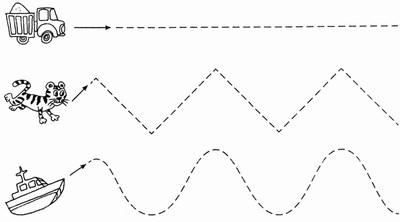 3. Закрепление зрительного образа буквы Р и буквы Л. Развитие зрительного восприятия.Давай вспомним, чем отличается звук от буквы? (Звуки мы слышим, а буквы видим).«Найди букву».Найди и обведи все буквы Р и Л, четко произнося при этом звук [Р] и звук [Л              Р  В  Ь  Р  Б  Л  С  Р  Т  Л         Й Л  Б  Ъ  Р  У  Л  В  С  Р         З  Я  Р  Ч  Л  Д  Р  Р  И  Л  4. Автоматизация звуков в слогах.Чтобы отправиться в поход, нужно собрать нужные вещи. Помоги Брониславу починить зонт на случай дождя.«Почини зонтик». Соедини на рисунках буквы Р и Л только с гласными буквами. Прочитай получившиеся слоги, чётко произнося звуки [Р] и [Л].

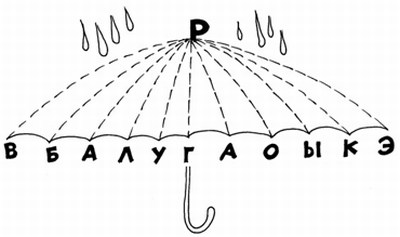 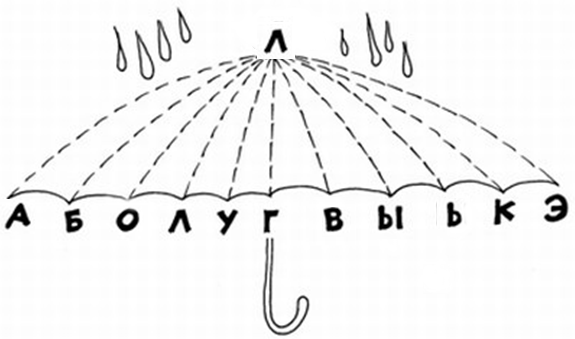   5. Развитие фонематического слуха.Игра «Скажи  наоборот». Замени в словах  звук Р на Л и наоборот.6. Автоматизация звуков «Р» и «Л» в словах и определение места звука в слове.В путешествии  ребёнку показывают таблицу дом, состоящую из трёх «подъездов». В каждом «подъезде» - по 3 «этажа», а сверху (на чердаке»), находится графическая схема, показывающая место автоматизируемого звука в слове (звук в начале, в середине и в конце слова). Ребёнок должен разложить все картинки по своим «квартирам». Затем логопед просить назвать все картинки, в которых звук в начале слова; в середине слова; в конце слова. Назови, что изображено на карточках.00\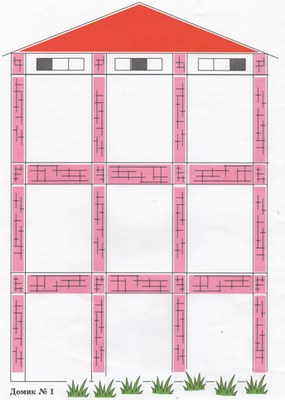   Физкультминутка. Весёлый человечек.
Я – веселый человечек,
Я гуляю и пою.
Я – веселый человечек,
Очень я играть люблю.           Указательные и средние пальчики обеих рук                                                                             «шагают» по столу.
Разотру ладошки сильно,       Растирают ладони.
Каждый пальчик покручу,
Поздороваюсь с ним сильно
И вытягивать начну.               Охватывают каждый палец у основания и                 вращательными движениями поднимаются до ногтевой фаланги.
Руки я затем помою,                Потирают ладони.
Пальчик к пальчику сложу,
На замочек их закрою
И тепло поберегу.                    Складывают пальцы в замок.  7. Автоматизация звука [Р] и [Л] в  чистоговорках. Развитие слухового внимания и памяти. Сейчас я буду проговаривать чистоговорки, а ты внимательно слушай, добавляй слово и проговаривай чистоговорку полностью.Ро – ло – ло    -   в раму вставили …   стекло.Ла – ла – ра   -   вот высокая …   гора.Ал – ал – ар   -   к нам с тобой летит…   комар.Ур – ул – ул   -  мы купили новый …   стул.Дро – дло – дро   -   красное…   ведро.Ула – ура – ула   - зубастая …   акула.Ру – ру – лу   -   игрушки на …  полу.   8. Автоматизация звуков в словах, в которых есть звуки  [Р] и [Л] одновременно и в предложениях с этими словами.  Посмотри внимательно на картинки и назови такие, в названии которых есть звуки Р и Л одновременно. Четко их проговори и придумай с этими словами предложения.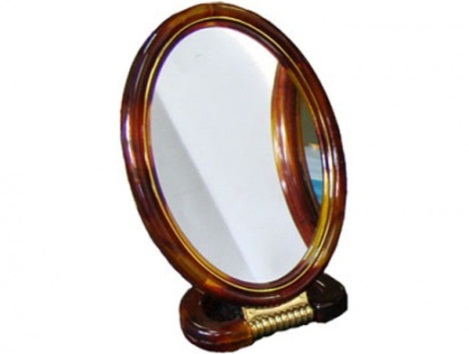 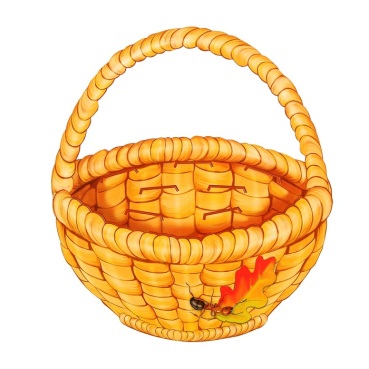 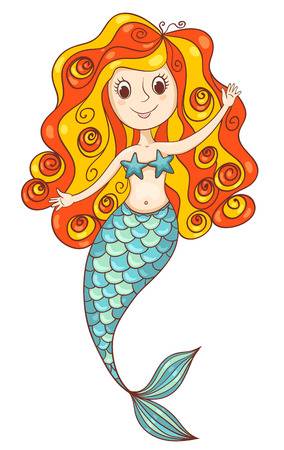 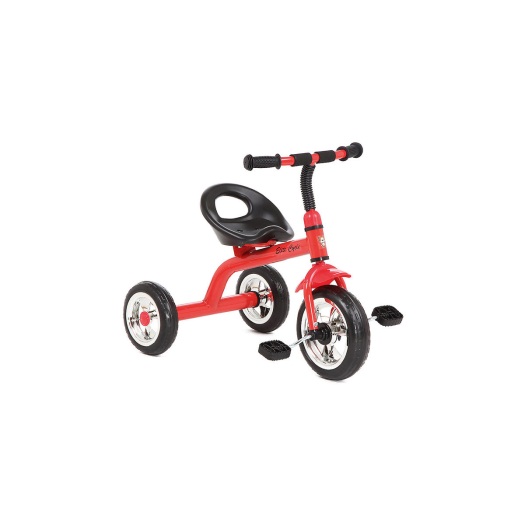 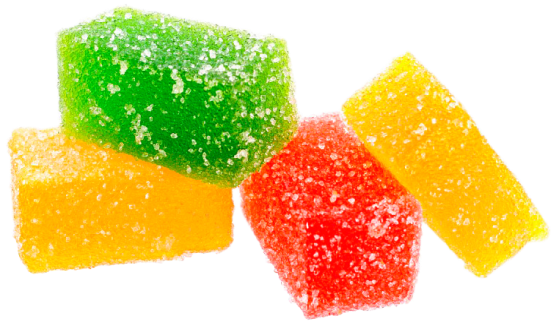 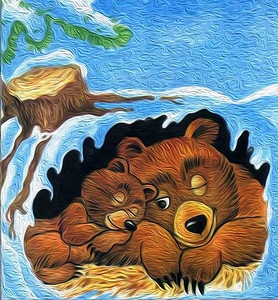 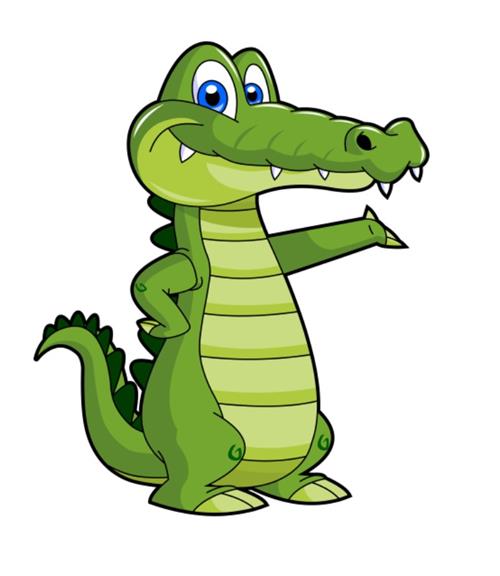 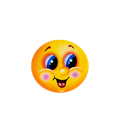 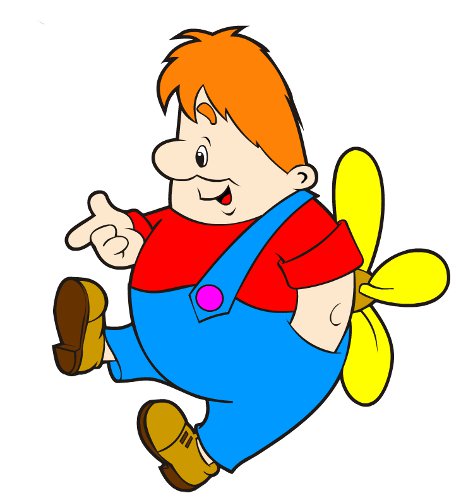 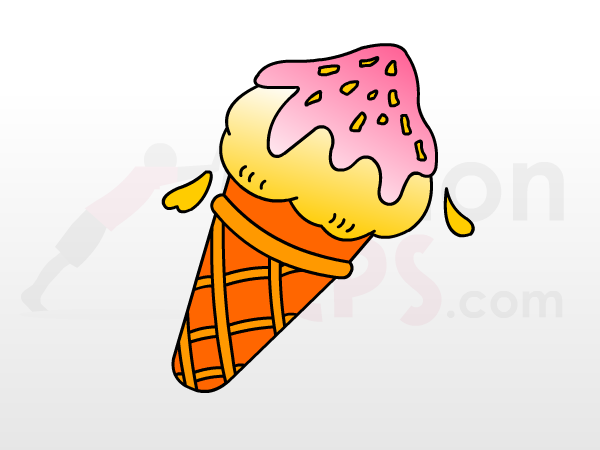 10. Итог занятия. Наконец путешествие в мир звуков подошло к концу, в нем  друзья поднялись на вершину высокой горы, так как тебе пришлось успешно преодолеть «Горную тропу» со множеством заданий на пути. Ты, молодец, сегодня очень старался и поэтому четко и ясно произносил звуки [Р] и [Л] в слогах, словах, чистоговорках и предложениях и научил этому нашего гостя. Он тебе очень благодарен. Теперь всегда следи за своей речью и не забывай про звуки Р и Л. А теперь получи приз и домашнее задание. ( Мармелад и стишок «Робот», который нужно выучить наизусть).Нет руля и нету шин,
Но я – родственник машин.
Хоть с квадратной головой,
Я почти как вы, живой:
Я стою и я хожу
Кто захочет, с тем дружу.
Пусть немного твердолобый,
Но я очень добрый робот.К нам пришёл сегодня робот.(Собрать разрезную картинку робот).Две руки, две ноги, голова на местеВ мире звуков поиграть хочет с нами вместе.